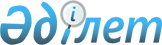 Шортанды аудандық мәслихатының 2022 жылғы 23 желтоқсандағы № 7С-34/2 "2023-2025 жылдарға арналған аудандық бюджет туралы" шешіміне өзгерістер енгізу туралыАқмола облысы Шортанды аудандық мәслихатының 2023 жылғы 18 тамыздағы № 8С-7/3 шешімі
      Шортанды аудандық мәслихаты ШЕШТІ:
      1. Шортанды аудандық мәслихатының "2023-2025 жылдарға арналған аудандық бюджет туралы" 2022 жылғы 23 желтоқсандағы № 7С-34/2 шешіміне келесі өзгерістер енгізілсін:
      1 тармақ жаңа редакцияда жазылсын:
      "1. 2023-2025 жылдарға арналған аудандық бюджет тиісінше 1, 2 және 3 қосымшаларға сәйкес, оның ішінде 2023 жылға келесі көлемдерде бекітілсін:
      1) кірістер – 7 437 773,3 мың теңге, оның ішінде:
      салықтық түсімдер – 2 089 610,6 мың теңге;
      салықтық емес түсімдер – 9 200 мың теңге;
      негізгі капиталды сатудан түсетін түсімдер – 17 000 мың теңге;
      трансферттер түсімі – 5 321 962,7 мың теңге;
      2) шығындар – 7 573 898,3 мың теңге;
      3) таза бюджеттік кредиттеу – (-26 328) мың теңге, оның ішінде:
      бюджеттік кредиттер – 51 750 мың теңге;
      бюджеттік кредиттерді өтеу – 78 078 мың теңге;
      4) қаржы активтерімен операциялар бойынша сальдо – 0 мың теңге;
      қаржы активтерін сатып алу – 0 мың теңге;
      5) бюджет тапшылығы (профициті) – (-109 797) мың теңге;
      6) бюджет тапшылығын қаржыландыру (профицитін пайдалану) – 109 797 мың теңге.";
      көрсетілген шешімнің 1, 4, 7, 8 қосымшалары осы шешімнің 1, 2, 3, 4 қосымшаларына сәйкес жаңа редакцияда жазылсын.
      2. Осы шешім 2023 жылғы 1 қаңтардан бастап қолданысқа енгізіледі. 2023 жылға арналған аудандық бюджет 2023 жылға арналған республикалық бюджеттен нысаналы трансферттер 2023 жылға арналған облыстық бюджеттен нысаналы трансферттер 2023 жылға арналған жергілікті бюджет қаражаты есебінен нысаналы трансферттер
					© 2012. Қазақстан Республикасы Әділет министрлігінің «Қазақстан Республикасының Заңнама және құқықтық ақпарат институты» ШЖҚ РМК
				
      Шортанды аудандық мәслихатының төрайымы

Г.Сәдуақасова
Шортанды аудандық
мәслихатының
2023 жылғы 18 тамыздағы
№ 8С-7/3 шешіміне
1 қосымшаШортанды аудандық
мәслихатының
2022 жылғы 23 желтоқсандағы
№ 7С-34/2 шешіміне
1 қосымша
Функционалдық топ
Санаты
Функционалдық топ
Санаты
Функционалдық топ
Санаты
Функционалдық топ
Санаты
Функционалдық топ
Санаты
Сомасы,
мың теңге
Функционалдық кіші топ
Сыныбы
Функционалдық кіші топ
Сыныбы
Функционалдық кіші топ
Сыныбы
Функционалдық кіші топ
Сыныбы
Сомасы,
мың теңге
Бюджеттік бағдарламалардың әкімшісі
Бюджеттік бағдарламалардың әкімшісі
Бюджеттік бағдарламалардың әкімшісі
Сомасы,
мың теңге
Кіші сыныбы
Кіші сыныбы
Кіші сыныбы
Сомасы,
мың теңге
Бағдарлама
Бағдарлама
Сомасы,
мың теңге
1
2
3
4
5
6
I. Кiрiстер
7437773,3
1
Салықтық түсімдер
2089610,6
01
Табыс салығы
335175
1
Корпоративтік табыс салығы
326175
2
Жеке табыс салығы
9000
03
Әлеуметтiк салық
1207863
1
Әлеуметтік салық
1207863
04
Меншiкке салынатын салықтар
471088
1
Мүлiкке салынатын салықтар
471088
05
Тауарларға, жұмыстарға және қызметтерге салынатын iшкi салықтар
70141,6
2
Акциздер
6345
3
Табиғи және басқа ресурстарды пайдаланғаны үшiн түсетiн түсiмдер
47012,6
4
Кәсiпкерлiк және кәсiби қызметтi жүргiзгенi үшiн алынатын алымдар
16784
08
Заңдық маңызы бар әрекеттерді жасағаны және (немесе) оған уәкілеттігі бар мемлекеттік органдар немесе лауазымды адамдар құжаттар бергені үшін алынатын міндетті төлемдер
5343
1
Мемлекеттік баж
5343
2
Салықтық емес түсiмдер
9200
01
Мемлекеттік меншіктен түсетін кірістер
5488
5
Мемлекет меншігіндегі мүлікті жалға беруден түсетін кірістер
5412
7
Мемлекеттік бюджеттен берілген кредиттер бойынша сыйақылар
76
03
Мемлекеттік бюджеттен қаржыландырылатын мемлекеттік мекемелер ұйымдастыратын мемлекеттік сатып алуды өткізуден түсетін ақша түсімдері
306
1
Мемлекеттік бюджеттен қаржыландырылатын мемлекеттік мекемелер ұйымдастыратын мемлекеттік сатып алуды өткізуден түсетін ақша түсімдері
306
04
Мемлекеттік бюджеттен қаржыландырылатын, сондай-ақ Қазақстан Республикасы Ұлттық Банкінің бюджетінен (шығыстар сметасынан) ұсталатын және қаржыландырылатын мемлекеттік мекемелер салатын айыппұлдар, өсімпұлдар, санкциялар, өндіріп алулар
738
1
Мұнай секторы ұйымдарынан және жәбірленушілерге өтемақы қорынан түсетін түсімдерді қоспағанда, мемлекеттік бюджеттен қаржыландырылатын, сондай-ақ Қазақстан Республикасы Ұлттық Банкінің бюджетінен (шығыстар сметасынан) ұсталатын және қаржыландырылатын мемлекеттік мекемелер салатын айыппұлдар, өсімпұлдар, санкциялар, өндіріп алулар
738
06
Басқа да салықтық емес түсiмдер
2668
1
Басқа да салықтық емес түсiмдер
2668
3
Негізгі капиталды сатудан түсетін түсімдер
17000
01
Мемлекеттік мекемелерге бекітілген мемлекеттік мүлікті сату
17000
1
Мемлекеттік мекемелерге бекітілген мемлекеттік мүлікті сату
17000
4
Трансферттер түсімі
5321962,7
02
Мемлекеттiк басқарудың жоғары тұрған органдарынан түсетiн трансферттер
5321343,9
2
Облыстық бюджеттен түсетiн трансферттер
5321343,9
01
Төмен тұрған мемлекеттiк басқару органдарынан трансферттер 
618,8
3
Аудандық маңызы бар қалалардың, ауылдардың, кенттердің, ауылдық округтардың бюджеттерінен трансферттер
618,8
II. Шығындар
7573898,3
01
Жалпы сипаттағы мемлекеттiк қызметтер
1833367,2
1
Мемлекеттiк басқарудың жалпы функцияларын орындайтын өкiлдi, атқарушы және басқа органдар
260040
112
Аудан (облыстық маңызы бар қала) мәслихатының аппараты
75474,3
001
Аудан (облыстық маңызы бар қала) мәслихатының қызметін қамтамасыз ету жөніндегі қызметтер
74020,2
005
Мәслихаттар депутаттары қызметінің тиімділігін арттыру
1454,1
122
Аудан (облыстық маңызы бар қала) әкімінің аппараты
184565,7
001
Аудан (облыстық маңызы бар қала) әкімінің қызметін қамтамасыз ету жөніндегі қызметтер
182153,7
003
Мемлекеттік органның күрделі шығыстары
2412
2
Қаржылық қызмет
2420
459
Ауданның (облыстық маңызы бар қаланың) экономика және қаржы бөлімі
2420
003
Салық салу мақсатында мүлікті бағалауды жүргізу
1500
010
Жекешелендіру, коммуналдық меншікті басқару, жекешелендіруден кейінгі қызмет және осыған байланысты дауларды реттеу
920
9
Жалпы сипаттағы өзге де мемлекеттiк қызметтер
1570907,2
458
Ауданның (облыстық маңызы бар қаланың) тұрғын үй-коммуналдық шаруашылығы, жолаушылар көлігі және автомобиль жолдары бөлімі
1222129,4
001
Жергілікті деңгейде тұрғын үй-коммуналдық шаруашылығы, жолаушылар көлігі және автомобиль жолдары саласындағы мемлекеттік саясатты іске асыру жөніндегі қызметтер
54746,9
013
Мемлекеттік органның күрделі шығыстары
10010
113
Төменгі тұрған бюджеттерге берілетін нысаналы ағымдағы трансферттер
1157372,5
459
Ауданның (облыстық маңызы бар қаланың) экономика және қаржы бөлімі
216222,9
001
Ауданның (облыстық маңызы бар қаланың) экономикалық саясатын қалыптастыру мен дамыту, мемлекеттік жоспарлау, бюджеттік атқару және коммуналдық меншігін басқару саласындағы мемлекеттік саясатты іске асыру жөніндегі қызметтер
64708,4
113
Төменгі тұрған бюджеттерге берілетін нысаналы ағымдағы трансферттер
151514,5
454
Ауданның (облыстық маңызы бар қаланың) кәсіпкерлік және ауыл шаруашылығы бөлімі
91879,8
001
Жергілікті деңгейде кәсіпкерлікті және ауыл шаруашылығын дамыту саласындағы мемлекеттік саясатты іске асыру жөніндегі қызметтер
46629,8
007
Мемлекеттік органның күрделі шығыстары
45250
486
Жергілікті деңгейде жер қатынастары, сәулет және қала құрылысын реттеу саласындағы мемлекеттік саясатты іске асыру жөніндегі 
40675,1
001
Аудан (облыстық маңызы бар қала) аумағында жер қатынастарын реттеу саласындағы мемлекеттік саясатты іске асыру жөніндегі қызметтер
40675,1
02
Қорғаныс
22329,6
1
Әскери мұқтаждар
11526
122
Аудан (облыстық маңызы бар қала) әкімінің аппараты
11526
005
Жалпыға бірдей әскери міндетті атқару шеңберіндегі іс-шаралар
11526
2
Төтенше жағдайлар жөнiндегi жұмыстарды ұйымдастыру
10803,6
122
Аудан (облыстық маңызы бар қала) әкімінің аппараты
10803,6
006
Аудан (облыстық маңызы бар қала) ауқымындағы төтенше жағдайлардың алдын алу және оларды жою
9766,1
007
Аудандық (қалалық) ауқымдағы дала өрттерінің, сондай-ақ мемлекеттік өртке қарсы қызмет органдары құрылмаған елдi мекендерде өрттердің алдын алу және оларды сөндіру жөніндегі іс-шаралар
1037,5
03
Қоғамдық тәртіп, қауіпсіздік, құқықтық, сот, қылмыстық-атқару қызметі
20681
9
Қоғамдық тәртіп және қауіпсіздік саласындағы басқа да қызметтер
20681
458
Ауданның (облыстық маңызы бар қаланың) тұрғын үй-коммуналдық шаруашылығы, жолаушылар көлігі және автомобиль жолдары бөлімі
20681
021
Елдi мекендерде жол қозғалысы қауiпсiздiгін қамтамасыз ету
20681
06
Әлеуметтiк көмек және әлеуметтiк қамсыздандыру
301978,4
1
Әлеуметтiк қамсыздандыру
14713
451
Ауданның (облыстық маңызы бар қаланың) жұмыспен қамту және әлеуметтік бағдарламалар бөлімі
14713
005
Мемлекеттік атаулы әлеуметтік көмек 
14713
2
Әлеуметтiк көмек
194610,7
451
Ауданның (облыстық маңызы бар қаланың) жұмыспен қамту және әлеуметтік бағдарламалар бөлімі
194610,7
002
Жұмыспен қамту бағдарламасы
46750
004
Ауылдық жерлерде тұратын денсаулық сақтау, білім беру, әлеуметтік қамтамасыз ету, мәдениет, спорт және ветеринар мамандарына отын сатып алуға Қазақстан Республикасының заңнамасына сәйкес әлеуметтік көмек көрсету
47092,5
007
Жергілікті өкілетті органдардың шешімі бойынша мұқтаж азаматтардың жекелеген топтарына әлеуметтік көмек
38760,8
010
Үйден тәрбиеленіп оқытылатын мүгедек балаларды материалдық қамтамасыз ету
965
017
Оңалтудың жеке бағдарламасына сәйкес мұқтаж мүгедектердi протездік-ортопедиялық көмек, сурдотехникалық құралдар, тифлотехникалық құралдар, санаторий-курорттық емделу, мiндеттi гигиеналық құралдармен қамтамасыз ету, арнаулы жүрiп-тұру құралдары, қозғалуға қиындығы бар бірінші топтағы мүгедектерге жеке көмекшінің және есту бойынша мүгедектерге қолмен көрсететiн тіл маманының қызметтері мен қамтамасыз ету
31598
023
Жұмыспен қамту орталықтарының қызметін қамтамасыз ету
29444,4
9
Әлеуметтiк көмек және әлеуметтiк қамтамасыз ету салаларындағы өзге де қызметтер
92654,7
451
Ауданның (облыстық маңызы бар қаланың) жұмыспен қамту және әлеуметтік бағдарламалар бөлімі
92654,7
001
Жергілікті деңгейде халық үшін әлеуметтік бағдарламаларды жұмыспен қамтуды қамтамасыз етуді іске асыру саласындағы мемлекеттік саясатты іске асыру жөніндегі қызметтер
47644,7
011
Жәрдемақыларды және басқа да әлеуметтік төлемдерді есептеу, төлеу мен жеткізу бойынша қызметтерге ақы төлеу
350
050
Қазақстан Республикасында мүгедектердің құқықтарын қамтамасыз етуге және өмір сүру сапасын жақсарту
7215
054
Үкіметтік емес ұйымдарда мемлекеттік әлеуметтік тапсырысты орналастыру
24520
113
Төменгі тұрған бюджеттерге берілетін нысаналы ағымдағы трансферттер
12925
07
Тұрғын үй-коммуналдық шаруашылық
1761955,4
1
Тұрғын үй шаруашылығы
79325,7
458
Ауданның (облыстық маңызы бар қаланың) тұрғын үй-коммуналдық шаруашылығы, жолаушылар көлігі және автомобиль жолдары бөлімі
12520
003
Мемлекеттік тұрғын үй қорын сақтауды ұйымдастыру
6520
031
Кондоминиум объектісіне техникалық паспорттар дайындау
6000
467
Ауданның (облыстық маңызы бар қаланың) құрылыс бөлімі
66805,7
004
Инженерлік-коммуникациялық инфрақұрылымды жобалау, дамыту және (немесе) жайластыру
9205,7
098
Коммуналдық тұрғын үй қорының тұрғын үйлерін сатып алу
57600
2
Коммуналдық шаруашылық
1596394,9
458
Ауданның (облыстық маңызы бар қаланың) тұрғын үй-коммуналдық шаруашылығы, жолаушылар көлігі және автомобиль жолдары бөлімі
165091
012
Сумен жабдықтау және су бұру жүйесінің жұмыс істеуі
77459,3
026
Ауданның (облыстық маңызы бар қаланың) коммуналдық меншігіндегі жылу жүйелерін қолдануды ұйымдастыру
87631,7
467
Ауданның (облыстық маңызы бар қаланың) құрылыс бөлімі
1431303,9
007
Қаланы және елді мекендерді абаттандыруды дамыту
5275,2
058
Елді мекендердегі сумен жабдықтау және су бұру жүйелерін дамыту
1426028,7
3
Елді-мекендерді көркейту
86234,8
458
Ауданның (облыстық маңызы бар қаланың) тұрғын үй-коммуналдық шаруашылығы, жолаушылар көлігі және автомобиль жолдары бөлімі
86234,8
015
Елдi мекендердегі көшелердi жарықтандыру
81240,8
018
Елдi мекендердi абаттандыру және көгалдандыру
4994
08
Мәдениет, спорт, туризм және ақпараттық кеңістiк
462633,7
1
Мәдениет саласындағы қызмет
198850,1
819
Ауданның (облыстық маңызы бар қаланың) ішкі саясат, мәдениет, тілдерді дамыту және спорт бөлімі
192071,4
009
Мәдени-демалыс жұмысын қолдау
192071,4
467
Ауданның (облыстық маңызы бар қаланың) құрылыс бөлімі
6778,7
011
Мәдениет объектілерін дамыту
6778,7
2
Спорт
100934
819
Ауданның (облыстық маңызы бар қаланың) ішкі саясат, мәдениет, тілдерді дамыту және спорт бөлімі
98671
006
Ұлттық және бұқаралық спорт түрлерін дамыту
72904
014
Аудандық (облыстық маңызы бар қалалық) деңгейде спорттық жарыстар өткiзу
16618
015
Әртүрлi спорт түрлерi бойынша аудан (облыстық маңызы бар қала) құрама командаларының мүшелерiн дайындау және олардың облыстық спорт жарыстарына қатысуы
9149
467
Ауданның (облыстық маңызы бар қаланың) құрылыс бөлімі
2263
008
Cпорт объектілерін дамыту
2263
3
Ақпараттық кеңiстiк
80456,6
819
Ауданның (облыстық маңызы бар қаланың) ішкі саясат, мәдениет, тілдерді дамыту және спорт бөлімі
80456,6
005
Мемлекеттік ақпараттық саясат жүргізу жөніндегі қызметтер
8400
007
Аудандық (қалалық) кiтапханалардың жұмыс iстеуi
60156
008
Мемлекеттік тілді және Қазақстан халқының басқа да тілдерін дамыту
11900,6
9
Мәдениет, спорт, туризм және ақпараттық кеңiстiктi ұйымдастыру жөнiндегi өзге де қызметтер
82393
819
Ауданның (облыстық маңызы бар қаланың) ішкі саясат, мәдениет, тілдерді дамыту және спорт бөлімі
82393
001
Жергілікті деңгейде ішкі саясат, мәдениет, тілдерді дамыту және спорт саласындағы мемлекеттік саясатты іске асыру жөніндегі қызметтер 
67383
004
Жастар саясаты саласында іс-шараларды iске асыру
13254
032
Ведомстволық бағыныстағы мемлекеттік мекемелер мен ұйымдардың күрделі шығыстары
1756
09
Отын-энергетика кешенi және жер қойнауын пайдалану
4059,5
1
Отын және энергетика
4059,5
467
Ауданның (облыстық маңызы бар қаланың) құрылыс бөлімі
4059,5
009
Жылу-энергетикалық жүйені дамыту
4059,5
10
Ауыл, су, орман, балық шаруашылығы, ерекше қорғалатын табиғи аумақтар, қоршаған ортаны және жануарлар дүниесін қорғау, жер қатынастары
73244,1
1
Ауыл шаруашылығы
15999,1
467
Ауданның (облыстық маңызы бар қаланың) құрылыс бөлімі
15999,1
010
Ауыл шаруашылығы объектілерін дамыту
15999,1
6
Жер қатынастары
3686,3
486
Жергілікті деңгейде жер қатынастары, сәулет және қала құрылысын реттеу саласындағы мемлекеттік саясатты іске асыру жөніндегі
3686,3
008
Аудандар, облыстық маңызы бар, аудандық маңызы бар қалалардың, ауылдық округтердiң, кенттердің, ауылдардың шекарасын белгiлеу кезiнде жүргiзiлетiн жерге орналастыру
3686,3
9
Ауыл, су, орман, балық шаруашылығы, қоршаған ортаны қорғау және жер қатынастары саласындағы басқа да қызметтер
53558,7
459
Ауданның (облыстық маңызы бар қаланың) экономика және қаржы бөлімі
53558,7
099
Мамандарға әлеуметтік қолдау көрсету жөніндегі шараларды іске асыру 
53558,7
11
Өнеркәсіп, сәулет, қала құрылысы және құрылыс қызметі
28855,1
2
Сәулет, қала құрылысы және құрылыс қызметі
28855,1
467
Ауданның (облыстық маңызы бар қаланың) құрылыс бөлімі
28835,1
001
Жергілікті деңгейде құрылыс саласындағы мемлекеттік саясатты іске асыру жөніндегі қызметтер
28835,1
486
Жергілікті деңгейде жер қатынастары, сәулет және қала құрылысын реттеу саласындағы мемлекеттік саясатты іске асыру жөніндегі
20
004
Аудан аумағының қала құрылысын дамыту және елді мекендердің бас жоспарларының схемаларын әзірлеу
20
12
Көлiк және коммуникация
1033190,7
1
Автомобиль көлiгi
1016226,7
458
Ауданның (облыстық маңызы бар қаланың) тұрғын үй-коммуналдық шаруашылығы, жолаушылар көлігі және автомобиль жолдары бөлімі
1016226,7
022
Көлік инфрақұрылымын дамыту
12128,1
023
Автомобиль жолдарының жұмыс істеуін қамтамасыз ету
15429,2
045
Аудандық маңызы бар автомобиль жолдарын және елді-мекендердің көшелерін күрделі және орташа жөндеу
921929
051
Көлiк инфрақұрылымының басым жобаларын іске асыру
66740,4
9
Көлiк және коммуникациялар саласындағы өзге де қызметтер
16964
458
Ауданның (облыстық маңызы бар қаланың) тұрғын үй-коммуналдық шаруашылығы, жолаушылар көлігі және автомобиль жолдары бөлімі
16964
037
Әлеуметтік маңызы бар қалалық (ауылдық), қала маңындағы және ауданішілік қатынастар бойынша жолаушылар тасымалдарын субсидиялау
16964
13
Басқалар
1712469
9
Басқалар
1712469
458
Ауданның (облыстық маңызы бар қаланың) тұрғын үй-коммуналдық шаруашылығы, жолаушылар көлігі және автомобиль жолдары бөлімі
438505
062
"Ауыл-Ел бесігі" жобасы шеңберінде ауылдық елді мекендердегі әлеуметтік және инженерлік инфрақұрылым бойынша іс-шараларды іске асыру
438505
459
Ауданның (облыстық маңызы бар қаланың) экономика және қаржы бөлімі
1000
012
Ауданның (облыстық маңызы бар қаланың) жергілікті атқарушы органының резерві
1000
467
Ауданның (облыстық маңызы бар қаланың) құрылыс бөлімі
1272964
079
"Ауыл-Ел бесігі" жобасы шеңберінде ауылдық елді мекендердегі әлеуметтік және инженерлік инфрақұрылымдарды дамыту
1272964
14
Борышқа қызмет көрсету
37414
1
Борышқа қызмет көрсету
37414
459
Ауданның (облыстық маңызы бар қаланың) экономика және қаржы бөлімі
37414
021
Жергілікті атқарушы органдардың облыстық бюджеттен қарыздар бойынша сыйақылар мен өзге де төлемдерді төлеу бойынша борышына қызмет көрсету
37414
15
Трансферттер
281720,6
1
Трансферттер
281720,6
459
Ауданның (облыстық маңызы бар қаланың) экономика және қаржы бөлімі
281720,6
006
Пайдаланылмаған (толық пайдаланылмаған) нысаналы трансферттерді қайтару
340,9
024
Заңнаманы өзгертуге байланысты жоғары тұрған бюджеттің шығындарын өтеуге төменгі тұрған бюджеттен ағымдағы нысаналы трансферттер 
122566,7
038
Субвенциялар
143018
054
Қазақстан Республикасының Ұлттық қорынан берілетін нысаналы трансферт есебінен республикалық бюджеттен бөлінген
15795
IІІ. Таза бюджеттiк кредиттеу
-26328
Бюджеттік кредиттер
51750
10
Ауыл, су, орман, балық шаруашылығы, ерекше қорғалатын табиғи аумақтар, қоршаған ортаны және жануарлар дүниесін қорғау, жер қатынастары
51750
9
Ауыл, су, орман, балық шаруашылығы, қоршаған ортаны қорғау және жер қатынастары саласындағы басқа да қызметтер
51750
459
Ауданның (облыстық маңызы бар қаланың) экономика және қаржы бөлімі
51750
018
Мамандарды әлеуметтік қолдау шараларын іске асыру үшін бюджеттік кредиттер
51750
5
Бюджеттік кредиттерді өтеу
78078
01
Бюджеттік кредиттерді өтеу
78078
1
Мемлекеттік бюджеттен берілген бюджеттік кредиттерді өтеу
78078
ІV. Қаржы активтерiмен операциялар бойынша сальдо
0
Қаржы активтерін сатып алу
0
V. Бюджет тапшылығы (профициті)
-109797
VI. Бюджет тапшылығын қаржыландыру (профицитін пайдалану)
109797Шортанды аудандық
мәслихатының
2023 жылғы 18 тамыздағы
№ 8С-7/3 шешіміне
2 қосымшаШортанды аудандық
мәслихатының
2022 жылғы 23 желтоқсандағы
№ 7С-34/2 шешіміне
4 қосымша
Атауы
Сомасы,
мың теңге
Дамытуға арналған нысаналы трансферттер
2150174
оның ішінде:
"Ауыл-Ел бесігі" жобасы шеңберінде ауылдық елді мекендердегі әлеуметтік және инженерлік инфрақұрылымдарды дамытуға
1245667
ауылдық елді мекендерде сумен жабдықтау және су бұру жүйесін дамытуға
904507
Ағымдағы нысаналы трансферттер
969496
оның ішінде:
елді мекендердің көлік инфрақұрылымын жөндеуге 
911896
халықтың әлеуметтік осал топтарына коммуналдық тұрғын үй қорынан тұрғын үй сатып алуға 
57600Шортанды аудандық
мәслихатының
2023 жылғы 18 тамыздағы
№ 8С-7/3 шешіміне
3 қосымшаШортанды аудандық
мәслихатының
2022 жылғы 23 желтоқсандағы
№ 7С-34/2 шешіміне
7 қосымша
Атауы
Сомасы,
мың теңге
Ағымдағы нысаналы трансферттер
1531148,6
оның ішінде:
мемлекеттік атаулы әлеуметтік көмекті төлеуге
10303
үкіметтік емес ұйымдарда мемлекеттік әлеуметтік тапсырысты орналастыруға
24520
Қазақстан Республикасында мүгедектердің құқықтарын қамтамасыз етуге және өмір сүру сапасын жақсартуға
18000
ауылдық жерде тұратын педагогтер үшін отын сатып алуға және коммуналдық қызметтерді төлеуге
47092,5
Ауғанстан Демократиялық Республикасынан Кеңес әскерлерінің шектеулі контингентінің шығарылған күнін мерекелеуге Ауған соғысының ардагерлеріне біржолғы әлеуметтік көмек төлеуге
1812
"Ауыл-Ел бесігі" жобасы шеңберінде ауылдық елді мекендердегі әлеуметтік және инженерлік инфрақұрылым бойынша іс-шараларды іске асыруға
773782,6
тұрғын үй-коммуналдық шаруашылығын дамытуға
105396,9
сумен жабдықтау және су бұру жүйелерін жөндеуге
100000
жобалау-сметалық құжаттама әзірлеуге және автомобиль жолдарын жөндеу
380150,9
басқа мемлекеттер аумағындағы ұрыс қимылдарының ардагерлеріне біржолғы әлеуметтік көмек төлеуге
276
Чернобыль атом электр станциясындағы апаттың зардаптарын жоюға қатысқан адамдарға біржолғы әлеуметтік көмек төлеуге
1324,8
басқа мемлекеттердің аумағында соғыс ардагерлеріне санаториялық-курорттық емделуге жұмсалған шығындарды өтеуге
3450
мәдениет ұйымдарын материалдық-техникалық жарақтандыруға
65039,9
Дамытуға арналған нысаналы трансферттер
554005,3
оның ішінде:
"Ауыл-Ел бесігі" жобасы шеңберінде ауылдық елді мекендердегі әлеуметтік және инженерлік инфрақұрылымдарды дамытуға
27297
ауылдық елді мекендерде сумен жабдықтау және су бұру жүйесін дамытуға
511229
көлік инфрақұрылымын дамытуға
10205,1
елді мекендерді абаттандыруды дамытуға
5274,2Шортанды аудандық
мәслихатының
2023 жылғы 18 тамыздағы
№ 8С-7/3 шешіміне
4 қосымшаШортанды аудандық
мәслихатының
2022 жылғы 23 желтоқсандағы
№ 7С-34/2 шешіміне
8 қосымша
Атауы
Сомасы,
мың теңге
Ағымдағы нысаналы трансферттер
516010,7
оның ішінде:
Андреевка ауылдық округінің елді мекендерінде көшелерді жарықтандыруға
1035
Новоселовка ауылдық округінің елді мекендерінде көшелерді жарықтандыруға
820
Шортанды кентінде көшелерді жарықтандыруға
12000
Жолымбет кентінде көшелерді жарықтандыруға
537
Пригородный ауылдық округінің елді мекендерінде көшелерді жарықтандыруға
368,5
Новокубанка ауылдық округінің елді мекендерінде көшелерді жарықтандыруға
965
Бозайғыр ауылдық округінің елді мекендерінде көшелерді жарықтандыруға
10808,5
Дамса ауылдық округінің елді мекендерінде көшелерді жарықтандыруға
600
Шортанды кентін абаттандыруға
137739
Дамса ауылдық округін абаттандыруға
5220
Пригородный ауылдық округін абаттандыруға
24700
Новокубанка ауылдық округін абаттандыруға
3420
Бектау ауылдық округін абаттандыруға
5500
Бозайғыр ауылдық округін абаттандыруға
6171,5
Раевка ауылдық округін абаттандыруға
1981,6
Новоселовка ауылдық округін абаттандыруға
100
Андреевка ауылдық округін абаттандыруға
8000
Шортанды кентінің автомобиль жолдарының жұмыс істеуін қамтамасыз етуге
9203
Бозайғыр ауылдық округінің автомобиль жолдарының жұмыс істеуін қамтамасыз етуге
4191,5
Пригородный ауылдық округінің автомобиль жолдарының жұмыс істеуін қамтамасыз етуге
25576,5
Андреевка ауылдық округінің автомобиль жолдарының жұмыс істеуін қамтамасыз етуге
500
Новокубанка ауылдық округінің автомобиль жолдарының жұмыс істеуін қамтамасыз етуге
965
Раевка ауылдық округінің автомобиль жолдарының жұмыс істеуін қамтамасыз етуге
1000
Бектау ауылдық округінің автомобиль жолдарын орташа жөндеуге 
30249,8
Андреевка ауылдық округінің автомобиль жолдарын орташа жөндеуге
24000
Новоселовка ауылдық округінің автомобиль жолдарын орташа жөндеуге
21914,8
Петровка ауылдық округінің автомобиль жолдарын орташа жөндеуге
10000
Новокубанка ауылдық округінде санитарияны қамтамасыз етуге
286
Шортанды кентінде санитарияны қамтамасыз етуге
690
Дамса ауылдық округінде санитарияны қамтамасыз етуге
500
Пригородный ауылдық округінде санитарияны қамтамасыз етуге
800
Бозайғыр ауылдық округінде санитарияны қамтамасыз етуге
1728,5
Пригородный ауылдық округі әкімінің аппаратын ұстауға
7439,6
Бектау ауылдық округі әкімінің аппаратын ұстауға
10789
Раевка ауылдық округі әкімінің аппаратын ұстауға
8001,4
Шортанды кенті әкімінің аппаратын ұстауға
23731,7
Петровка ауылдық округі әкімінің аппаратын ұстауға
15544
Бозайғыр ауылдық округі әкімінің аппаратын ұстауға
17525,8
Дамса ауылдық округі әкімінің аппаратын ұстауға
43775,4
Новокубанка ауылдық округі әкімінің аппаратын ұстауға
8587,2
Жолымбет кенті әкімінің аппаратын ұстауға
4033
Новоселовка ауылдық округі әкімінің аппаратын ұстауға
8895,4
Андреевка ауылдық округі әкімінің аппаратын ұстауға
3192
Бектау ауылдық округінің мұқтаж азаматтарына үйде әлеуметтік көмек көрсетуге 
1957
Раевка ауылдық округінің мұқтаж азаматтарына үйде әлеуметтік көмек көрсетуге
478
Шортанды кентінің мұқтаж азаматтарына үйде әлеуметтік көмек көрсетуге
2056
Бозайғыр ауылдық округінің мұқтаж азаматтарына үйде әлеуметтік көмек көрсетуге
2825
Дамса ауылдық округінің мұқтаж азаматтарына үйде әлеуметтік көмек көрсетуге 
746
Новокубанка ауылдық округінің мұқтаж азаматтарына үйде әлеуметтік көмек көрсетуге
965
Жолымбет кентінің мұқтаж азаматтарына үйде әлеуметтік көмек көрсетуге
3453
Андреевка ауылдық округінің мұқтаж азаматтарына үйде әлеуметтік көмек көрсетуге
445